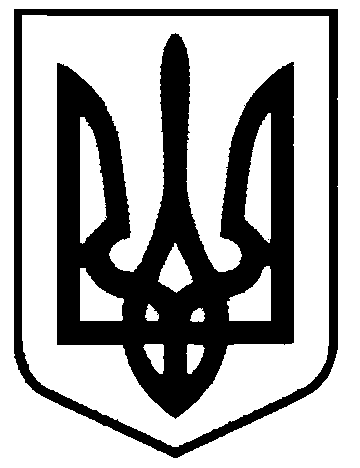 СВАТІВСЬКА МІСЬКА РАДАВИКОНАВЧИЙ КОМІТЕТРІШЕННЯвід                                      2018 р.    	м. Сватове                               №____   Про надання допомоги Цікало В.І.на поховання дочки Цікало Х.В.який на день смерті ніде не працював  Розглянувши заяву Цікало Валентини Іванівни, яка проживає по вул. Столбового, 27б  м. Сватове, Луганської області, з проханням надати їй допомогу на поховання дочки Цікало Христини Валентинівни, яка померла 24.05.2018  року  і на день смерті не була пенсіонером, не перебувала на обліку в центрі зайнятості та ніде не працювала, керуючись ст. 13 Закону України «Про поховання та похоронну справу», постановою Кабінету Міністрів України № 99 від 31.01.2007 року, Виконавчий комітет Сватівської міської радиВИРІШИВ:Надати Цікало Валентини Іванівні  матеріальну допомогу на поховання дочки Цікало Христини Валентинівни  у розмірі 500  грн.Видатки здійснити за рахунок коштів передбачених бюджетом.Дане рішення направити:- керівнику фінансово-розрахункового відділу міської ради, Варибрус Н.О.Сватівський міський голова                                                 Є.В. Рибалко